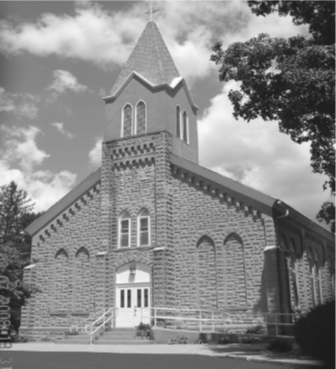 Saint Mary’s Village ChurchP.O. Box 155St. Mary-of-the-Woods, IN 47876812-535-1261jiannaccone!840@gmail.com                     June 13, 2021Eleventh Sunday in Ordinary Time                                                                                                                  Our Mission: St. Mary’s Village Church is a Roman Catholic Community united through our common bonds of worship, faith formation, community building, outreach to others and responsible stewardship of resources.  Together, we work to build up the Body of Christ by giving witness to the gospel message of Jesus.Parish Life Coordinator        			Sr. Jane Iannaccone, SP  781-622-0440Sacramental Minister         			Fr. Darvin Winters                                               Coordinator of Religious Education 		Jamie RicheySacramental Life Weekend Worship   Sunday 9:00 a.m.		Reconciliation   1st Sunday – 8:30 a.m.The sacraments of Baptism and Matrimony are arranged by calling the Parish Office to schedule preparation.We welcome new members.  To enroll call the Parish Office. Today’s Readings: Ezekiel 17:22-24, 2 Corinthians 5:6-10, Mark 4:26-34Responsorial Psalm: Lord it is good to give thanks to you.Lectors: 6/13 Steve Norris, 6/20 Dave Hudgens 6/27 Eddie BrenemanMass IntentionsFor:			                                           By:June 13 Hazel McKinney                                     Jim & Flo CallahanJune 20 Taylor Corbett Head                              Jamie & Keith Richeyif you wish to have a mass said, the suggested stipend is $10.00. We are now scheduling masses for the second half of 2021 Please pray for:  Louise Arnold, Bill Marrs, Dick Stultz, Ronald Heyen, Janice Arnold, Jeannette Wrin, John Kirkham, Laura Stane, John & Joanne Kahl, Jonnie Hooper, Jane FrazierFinance Report                                                                                                                                                                                                                        Birthday Blessings 6/13 Scott Thralls Anniversary Blessings: 6/14 Katie & Kevin Miller,6/15 Toni & Bill Payne,6/17 Kristen & Kenneth Schlburg, Miriam & Greg Vermillion 6/20 Analiza & Lee Brockmeier, Patricia & Robert Kane, Looking for activities for the kids this summer? Join us for Summer with the Saints, we will be meeting out-doors on Wednesday June 16th from 3:30-4:00 to hear a saint story and do a fun craft. All ages are welcome. Contact Jamie with any questions 812-208-6157Mark your calendars Vacation Bible School will be held July 19th-23rd 6:00-8:30pm. If you would like to volunteer to help there are sign-up sheets at the back of the church. If you know anyone who would be interested in learning more about the Catholic faith and becoming a member of the Catholic church, please have them contact Sister JaneArchbishop Thompson and the other bishops of the State of Indiana are lifting the general dispensation from the obligation to attend Mass in person on Sundays and Holy Days effective this Sunday, June 11th the Solemnity of the Most Sacred Heart of JesusWALK, WADDLE OR RUN: The Quick Quack 5k/15k will take place on Saturday June 19th at Hawthorn Park the Children’s Walk begins at 7:40am. The 5k & 15k begins at 8:00am. Learn more and register on facebook@ QUICKQUACK5k.  All proceeds benefit Catholic Charities.Michael Kelly says  ”Books change our lives…what we read today walks and talks with us tomorrow.” There are a variety of books & materials to borrow from the Deanery Center 1801 Poplar Street-812-232-8400May 30, 2021BudgetedActualAdditional DonationsSunday Collection$2096$2925Donuts$100Galvin Fund Donations$96$175Cemetery$334$420